EdgeX Security WG Meeting3/17/2020Attendees: 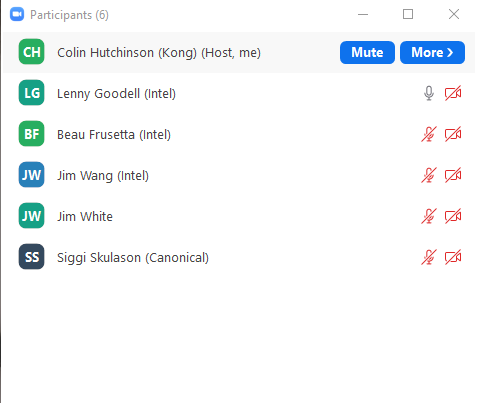 
Standing AgendaBacklog progress sheetReview Security Provider for All Project BoardReview Security BoardSecuring Consul BoardReview CIS docker scanReview SnycFilter With Issues & ActiveAgendaNotesBryon: Investigate why CIS benchmark tool thinks edgex-redis is running as rootLenny: create issues for the bootstrap scripts to run as non-rootRelated: email thread and CIS scanColin: Edgex-device-virtual should mount a volume and not have a R/W filesystemColin: Find a way to ignore all vault warnings in the CIS scanColin: Find a way to ignore the edgex-sys-mgmt-agent in the CIS scanLenny: Create issue related to proxy-setup overrideSecuring consul notes:Phase 1: is backwards compatible and not a breaking changePhase 2: is a non backwards compatible breaking change (if running in secure mode / feature flagged)Phase 3: is not a backwards breaking change with phase 2Lenny: If we feature flag phase 2 and it’s incomplete that’s OK no need to push the release dateRe-evaluate at the end of April if we can meet / meet with a different release date or skip implementation of Securing Consul Phase 2 Colin: have the devops group run the CIS scan weeklyNext security wg meeting: https://lists.edgexfoundry.org/g/EdgeX-TSC-Security/message/352#Colin: get the docker security scan ran againColin: add a review of the security scan to the weekly security group meetings